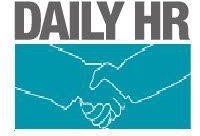 Für unseren internationalen Kunden, einen stark expansiven Hersteller von Hygienematerialien suchen wir am Standort in der Region Wiener Neustadt einenSenior HR BUSINESS PARTNER (M/W/D)AufgabenSie betreuen in Österreich 2 Standorte mit ca. 200 MitarbeiternSie zeichnen sich für die Unterstützung des HR Direktors CH/ATBeratung der Führungskräfte und Mitarbeiter Betreuung der Sides im Rahmen der Transformation in eine MatrixorganisationSelbstständige Durchführung und Begleitung der Rekrutierungsmaßnahmen von der Anzeigenschaltung bis zur Sicherstellung eines erfolgreichen Onboarding-ProzessesErstellung von internen Reports, Statistiken und ForecastsMitwirkung bei der Budgeterstellung sowie Sicherstellung der BudgeteinhaltungMitarbeit an Projekten und SonderaufgabenProfilErfolgreich abgeschlossenes betriebswirtschaftliches Studium mit Schwerpunkt Personal oder ähnliche QualifikationErfahrung mit TransformationsprozessenMindestens 3-5 Jahre fundierte Berufserfahrung im HR in einem internationalen Unternehmen mit Matrixorganisation Gute Kenntnisse im Österreichischen Arbeitsrecht inkl. KurzarbeitsregularienSehr gute Deutsch- und EnglischkenntnisseSehr gute MS Office-KenntnisseSehr gute kommunikative Fähigkeiten, ein sicheres Auftreten